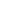 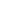 DATEDATEDATERECEIPT #RECEIPT #RECEIPT # FROM [ Your Company Name ] [ Your Address ] [ Your Email ] [ Your Contact No. ]DELIVERED TO[ Client Name ][ Client Address ][ Client Email ][ Client Contact No. ]DELIVERED TO[ Client Name ][ Client Address ][ Client Email ][ Client Contact No. ]DELIVERED TO[ Client Name ][ Client Address ][ Client Email ][ Client Contact No. ]DELIVERED TO[ Client Name ][ Client Address ][ Client Email ][ Client Contact No. ]DELIVERED TO[ Client Name ][ Client Address ][ Client Email ][ Client Contact No. ]DELIVERED TO[ Client Name ][ Client Address ][ Client Email ][ Client Contact No. ]DescriptionQuantityQuantityPricePriceAmountAmount Notes_______________
 Payment by:
CashCheque with numberCredit cardOthers [ _____________ ]Subtotal    
Discount
Subtotal 
(less discount) Subtotal    
Discount
Subtotal 
(less discount) Subtotal    
Discount
Subtotal 
(less discount) $0.00
0.0%

$0.00$0.00
0.0%

$0.00$0.00
0.0%

$0.00 Notes_______________
 Payment by:
CashCheque with numberCredit cardOthers [ _____________ ]Subtotal    
Discount
Subtotal 
(less discount) Subtotal    
Discount
Subtotal 
(less discount) Subtotal    
Discount
Subtotal 
(less discount) $0.00
0.0%

$0.00$0.00
0.0%

$0.00$0.00
0.0%

$0.00 Notes_______________
 Payment by:
CashCheque with numberCredit cardOthers [ _____________ ]Subtotal    
Discount
Subtotal 
(less discount) Subtotal    
Discount
Subtotal 
(less discount) Subtotal    
Discount
Subtotal 
(less discount) $0.00
0.0%

$0.00$0.00
0.0%

$0.00$0.00
0.0%

$0.00 Notes_______________
 Payment by:
CashCheque with numberCredit cardOthers [ _____________ ]Subtotal    
Discount
Subtotal 
(less discount) Subtotal    
Discount
Subtotal 
(less discount) Subtotal    
Discount
Subtotal 
(less discount) $0.00
0.0%

$0.00$0.00
0.0%

$0.00$0.00
0.0%

$0.00 Notes_______________
 Payment by:
CashCheque with numberCredit cardOthers [ _____________ ]Subtotal    
Discount
Subtotal 
(less discount) Subtotal    
Discount
Subtotal 
(less discount) Subtotal    
Discount
Subtotal 
(less discount) $0.00
0.0%

$0.00$0.00
0.0%

$0.00$0.00
0.0%

$0.00 Notes_______________
 Payment by:
CashCheque with numberCredit cardOthers [ _____________ ]BALANCE DUEBALANCE DUEBALANCE DUEBALANCE DUE$	-$	- Notes_______________
 Payment by:
CashCheque with numberCredit cardOthers [ _____________ ]BALANCE DUEBALANCE DUEBALANCE DUEBALANCE DUE$	-$	- Notes_______________
 Payment by:
CashCheque with numberCredit cardOthers [ _____________ ]BALANCE DUEBALANCE DUEBALANCE DUEBALANCE DUE Notes_______________
 Payment by:
CashCheque with numberCredit cardOthers [ _____________ ]BALANCE DUEBALANCE DUEBALANCE DUEBALANCE DUE Payment TermsExample:
Payment is due within 30 days from the date of the invoice.Late payments may be subject to a penalty fee of 2% per month.All payments should be made in [currency] via [payment method].For any questions or concerns regarding payments, please contact [contact information]. Payment TermsExample:
Payment is due within 30 days from the date of the invoice.Late payments may be subject to a penalty fee of 2% per month.All payments should be made in [currency] via [payment method].For any questions or concerns regarding payments, please contact [contact information]. Payment TermsExample:
Payment is due within 30 days from the date of the invoice.Late payments may be subject to a penalty fee of 2% per month.All payments should be made in [currency] via [payment method].For any questions or concerns regarding payments, please contact [contact information]. Payment TermsExample:
Payment is due within 30 days from the date of the invoice.Late payments may be subject to a penalty fee of 2% per month.All payments should be made in [currency] via [payment method].For any questions or concerns regarding payments, please contact [contact information]. Payment TermsExample:
Payment is due within 30 days from the date of the invoice.Late payments may be subject to a penalty fee of 2% per month.All payments should be made in [currency] via [payment method].For any questions or concerns regarding payments, please contact [contact information]. Payment TermsExample:
Payment is due within 30 days from the date of the invoice.Late payments may be subject to a penalty fee of 2% per month.All payments should be made in [currency] via [payment method].For any questions or concerns regarding payments, please contact [contact information]. Payment TermsExample:
Payment is due within 30 days from the date of the invoice.Late payments may be subject to a penalty fee of 2% per month.All payments should be made in [currency] via [payment method].For any questions or concerns regarding payments, please contact [contact information].